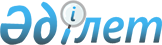 О внесении изменения в постановление Правительства Республики Казахстан от 10 января 2002 года N 23
					
			Утративший силу
			
			
		
					Постановление Правительства Республики Казахстан от 21 октября 2003 года N 1067. Утратило силу постановлением Правительства Республики Казахстан от 30 июня 2007 года N 555 (вводится в действие с 9 августа 2007 года).
      Сноска. Утратило силу постановлением Правительства РК от 30.06.2007 № 555 (вводится в действие с 09.08.2007).
      Правительство Республики Казахстан постановляет: 
      1. Внести в постановление Правительства Республики Казахстан от 10 января 2002 года N 23 "Вопросы лицензирования деятельности в области архитектуры, градостроительства и строительства" (САПП Республики Казахстан, 2002 г., N 1, ст. 9) следующее изменение:
      Перечень лицензируемых видов работ (услуг) в сфере архитектурной, градостроительной и строительной деятельности, утвержденный указанным постановлением, изложить в новой редакции согласно приложению к настоящему постановлению.
      2. Настоящее постановление вступает в силу со дня подписания. Перечень
лицензируемых видов работ (услуг) в сфере архитектурной, 
градостроительной и строительной деятельности
 1. Изыскательские работы для строительства
      1. Инженерно-геодезические изыскания: 
      1) построение и закладка геодезических центров; 
      2) инженерно-гидрологические работы; 
      3) создание планово-высотных съемочных сетей; 
      4) топографические съемки в масштабах 1:10000-1:200; 
      5) съемка подземных коммуникаций и сооружений, трассирование и съемка линейных сооружений; 
      6) геодезические работы, связанные с переносом в натуру с привязкой инженерно-геологических выработок, геофизических и других точек изысканий. 
      2. Инженерно-геологические изыскания: 
      1) геофизические исследования, рекогносцировка и съемка; 
      2) полевые исследования грунтов; 
      3) гидрогеологические исследования; 
      4) лабораторные исследования грунтов, подземных вод, оснований и фундаментов.  2. Проектные работы для строительства (в районах
сейсмичностью до 6 баллов и/или более 6 баллов) 
      3. Разработка градостроительной документации: 
      1) планировочная документация (генпланы, проекты детальной планировки, застройки районов, микрорайонов, кварталов и отдельных участков); 
      2) транспортные схемы, внешний транспорт, улично-дорожная сеть; 
      3) схемы сетей теплоснабжения; 
      4) схемы сетей водоснабжения; 
      5) схемы канализационных сетей; 
      6) схемы сетей газоснабжения; 
      7) схемы сетей энергоснабжения; 
      8) схемы сетей телекоммуникаций и связи; 
      9) территориальные комплексные схемы охраны окружающей среды. 
      4. Архитектурное проектирование зданий и сооружений I или II и III уровня ответственности: 
      1) генеральные планы объектов, проекты благоустройства и организации рельефа; 
      2) объекты производственного назначения; 
      3) жилые дома; 
      4) общественные здания и сооружения; 
      5) реконструкция и реставрация зданий и сооружений (кроме памятников истории и культуры). 
      5. Строительное проектирование и конструирование: 
      1) основания и фундаменты; 
      2) бетонные и железобетонные конструкции; 
      3) каменные и армокаменные конструкции; 
      4) стальные и алюминиевые конструкции; 
      5) деревянные конструкции; 
      6) капитальный ремонт, реконструкция зданий и сооружений, усиление конструкций. 
      6. Проектирование инженерных систем и сетей: 
      1) отопление, вентиляция, кондиционирование; 
      2) водоснабжение и канализация; 
      3) теплоснабжение; 
      4) газопроводы, нефтепроводы, нефтепродуктопроводы; 
      5) газоснабжение низкого давления; 
      6) газоснабжение среднего давления; 
      7) газоснабжение высокого давления; 
      8) холодоснабжение; 
      9) электроснабжение до 0,4 кВ; 
      10) электроснабжение до 10 кВ; 
      11) электроснабжение до 35 кВ; 
      12) электроснабжение до 110 кВ; 
      13) электроснабжение до 220 кВ и выше; 
      14) электрическое освещение, электрическое отопление; 
      15) автоматизация технологических процессов; 
      16) слаботочные устройства. 
      7. Разработка специальных разделов проектов: 
      1) охрана окружающей среды; 
      2) охрана труда; 
      3) антикоррозийная защита; 
      4) пожарно-охранная сигнализация, автоматика, системы пожаротушения и противопожарной защиты на этапе проектирования нового строительства, капитального ремонта и реконструкции зданий и сооружений; 
      5) сметная документация; 
      6) проекты организации строительства (ПОС) и проекты производства работ (ППР). 
      8. Технологическое проектирование: 
      Общественные здания и сооружения(до 3 этажей, до 5 этажей, до 9 этажей, свыше 9 этажей): 
      1) здания для дошкольного образования, образования, подготовки кадров, здания для научно-исследовательских учреждений, проектных и общественных организаций и управления, здания культурно-просветительских и зрелищных учреждений, многофункциональные здания и комплексы, включающие помещения различного назначения; 
      2) здания и сооружения для здравоохранения; 
      3) здания и сооружения физкультурно-оздоровительные, спортивные и для отдыха; 
      4) здания для предприятий торговли, общественного питания и бытового обслуживания; 
      5) здания и сооружения для транспорта, предназначенные для непосредственного обслуживания населения; 
      6) здания для коммунального хозяйства (кроме производственных, складских и транспортных зданий и сооружений).  
      Объекты производственного назначения: 
      1) предприятия электроэнергетики; 
      2) предприятия топливной добывающей промышленности; 
      3) предприятия газовой и нефтяной добывающей промышленности; 
      4) предприятия газовой и нефтяной перерабатывающей промышленности; 
      5) предприятия горнодобывающей промышленности; 
      6) химические и нефтехимические предприятия; 
      7) предприятий химического и нефтехимического машиностроения; 
      8) предприятия черной металлургии, предприятий цветной металлургии; 
      9) предприятия станкостроительной, станкоинструментальной промышленности, предприятий автомобильной промышленности, предприятия тракторного и сельскохозяйственного машиностроения, предприятия строительного, дорожного и коммунального машиностроения; 
      10) предприятия тяжелого машиностроения, предприятий энергетического машиностроения, предприятий транспортного машиностроения, предприятия судостроительной промышленности; 
      11) предприятия железнодорожного транспорта, авиации, водного транспорта; 
      12) предприятия промышленности средств связи, производства средств вычислительной техники и оргтехники; 
      13) предприятия электротехнической промышленности, предприятий приборостроительной промышленности, предприятия радиотехнической промышленности; 
      14) предприятия пищевой, мукомольно-крупяной промышленности; 
      15) предприятия медицинской, микробиологической и фармацевтической промышленности; 
      16) плотины, дамбы, другие гидротехнические сооружения; 
      17) деревообрабатывающие предприятия; 
      18) стекольные предприятия; 
      19) полиграфические предприятия; 
      20) предприятия легкой промышленности; 
      21) предприятия строительной индустрии; 
      22) сооружения и конструкция башенного и мачтового типа; 
      23) подъемные сооружения. 
      Объекты и сооружения связи: 
      1) линии связи, радио, телевидения; 
      2) общереспубликанские магистральные линии связи и телекоммуникаций; 
      3) международные линии связи и телекоммуникаций. 
      Объекты сельского хозяйства. 
      Объекты и сооружения транспортного строительства: 
      1) пути сообщения железнодорожного транспорта; 
      2) автомобильные дороги республиканского значения; 
      3) автомобильные дороги; 
      4) городской электрический транспорт; 
      5) водный (морской или речной) транспорт; 
      6) воздушный транспорт; 
      7) мосты и мостовые переходы.  3. Экспертные работы
      9. Экспертиза разделов проектной (проектно-сметной) документации в области архитектуры, градостроительства и строительства, выполняемая субъектами рынка работ и услуг, не относящихся к исключительной компетенции государственной экспертизы проектов. 
      10. Оценка надежности и устойчивости функционирования существующих зданий и сооружений: 
      1) обследование технического состояния зданий и сооружений; 
      2) обследование инженерных систем и коммуникаций.  4. Производство строительных материалов, 
изделий и конструкций
      11. Производство строительных материалов и изделий (за исключением оконных и дверных блоков): 
      1) бетонные и железобетонные применяемые в несущих и ограждающих конструкциях зданий и сооружений; 
      2) вентиляционные, санитарно-технические, электромонтажные оборудования; 
      3) из металлов, из полимерных и композитных материалов, на основе отходов производств; 
      4) распиловка круглого леса. 
      12. Производство строительных конструкций (за исключением оконных и дверных блоков): 
      1) башенно-мачтовый тип, дымоходные трубы; 
      2) мосты и мостовые переходы; 
      3) резервуары и емкости объемом до 5000 м 3 ; 
      4) резервуары и емкости работающих под давлением или предназначенных для хранения взрывопожароопасных и вредных для окружающей среды материалов; 
      5) несущие и ограждающие; 
      6) технологические металлоконструкции и их детали. 
      13. Производство асфальтобетонных смесей. 
      14. Контроль качества продукции специализированными лабораториями.  5. Строительно-монтажные работы (в районах
сейсмичностью до 6 баллов и/или более 6 баллов) 
      15. Земляные работы. 
      16. Специальные работы в грунтах: 
      1) буровые; 
      2) взрывные; 
      3) подводно-технические и на морском шельфе; 
      4) в мелиоративном и водохозяйственном строительстве; 
      5) гидромеханизированные; 
      6) устройство противофильтрационных завес, закрепление грунтов, понижение уровня грунтовых вод; 
      7) горнопроходческие и тоннельные. 
      17. Возведение несущих и ограждающих конструкций зданий и сооружений I или II и III уровня ответственности: 
      1) монтаж металлических конструкций, установка арматуры; 
      2) стальные резервуары и емкости до 5000 м 3 ; 
      3) монтаж стальных резервуаров и емкостей, работающих под давлением или предназначенных для хранения взрывопожароопасных и вредных для окружающей среды материалов; 
      4) монтаж строительных конструкций башенного и мачтового типа, дымовых труб; 
      5) монтаж несущих конструкций мостов и мостовых переходов; 
      6) монтаж строительных конструкций подъемных сооружений (лифтов, эскалаторов, шахтных копров и подъемников, канатных дорог и других); 
      7) монтаж строительных конструкций агрегатов, аппаратов и других технологических сооружений металлургической, нефтехимической, горнорудной, энергетической и других отраслей промышленности; 
      8) устройство монолитных бетонных и железобетонных конструкций; 
      9) устройство оснований и фундаментов; 
      10) свайные работы; 
      11) монтаж сборных бетонных и железобетонных конструкций; 
      12) кладка из камня, кирпича, блоков и устройство перегородок; 
      13) монтаж ограждающих конструкций и заполнение проемов; 
      14) монтаж несущих деревянных конструкций; 
      15) кровельные работы. 
      18. Специальные строительные и монтажные работы: 
      1) магистральные сети нефтепроводов, нефтепродуктопроводов; 
      2) промысловые сети нефтепроводов, газопроводов; 
      3) магистральные сети газопроводов; 
      4) обустройство скважин; 
      5) магистральные линии электропередачи с напряжением до 35 кВ; 
      6) магистральные линии электропередачи с напряжением до 110 кВ; 
      7) магистральные линии электропередачи с напряжением 220 кВ и выше; 
      8) газификация жилых и коммунально-бытовых объектов; 
      9) гидротехнические и селезащитные сооружения, плотины, дамбы; 
      10) дымовые трубы, силосы, градирни, надшахтные копры; 
      11) кладка из огнеупорных материалов; 
      12) монтаж взрывопожароопасного оборудования; 
      13) монтаж технологических стеклянных трубопроводов; 
      14) монтаж технологических трубопроводов из цветных металлов; 
      15) монтаж технологических трубопроводов из полимерных материалов; 
      16) общереспубликанские магистральные линии связи и телекоммуникаций; 
      17) международные линии связи и телекоммуникаций; 
      18) хранилища нефти, нефтепродуктов и сжиженных газов. 
      19. Работы по устройству наружных инженерных сетей и сооружений: 
      1) трубопроводы, работающие под давлением; 
      2) тепловые сети; 
      3) сети газоснабжения низкого давления; 
      4) сети газоснабжения среднего давления; 
      5) сети газоснабжения высокого давления; 
      6) сети водоснабжения и канализации; 
      7) устройство электроосвещения; 
      8) сети электроснабжения; 
      9) сети электроснабжения железнодорожных путей сообщения; 
      10) сети электроснабжения и электроосвещения предприятий воздушного транспорта; 
      11) линии связи, радио, телевидения. 
      20. Работы по устройству внутренних инженерных систем: 
      1) вентиляция, кондиционирование воздуха, пневмотранспорт и аспирация; 
      2) электроснабжение; 
      3) теплоснабжение; 
      4) газоснабжение; 
      5) водоснабжение, канализация; 
      6) электроосвещение; 
      7) связь, радио, телевидение; 
      8) электроотопление. 
      21. Работы по защите конструкций и оборудования: 
      1) гидроизоляция строительных конструкций; 
      2) теплоизоляция трубопроводов, строительных конструкций и оборудования; 
      3) обмуровочные и футеровочные работы; 
      4) антикоррозийная защита строительных конструкций и оборудования, включая химзащитные покрытия при воздействии агрессивных вод; 
      5) электрохимическая защита трубопроводов, конструкций и оборудования. 
      22. Отделочные работы при строительстве, реконструкции, капитальном ремонте зданий и сооружений I или II и III уровня ответственности, за исключением штукатурных и малярных работ: 
      1) наружные; 
      2) внутренние. 
      23. Работы по строительству дорог: 
      1) основания для железнодорожных путей; 
      2) верхнее строение железнодорожных путей; 
      3) основания и покрытия автодорог республиканского значения; 
      4) основания и покрытия автодорог местного значения, основания и покрытия внутрихозяйственных автодорог; 
      5) основания и покрытия городской дорожной сети; 
      6) обустройство, малые искусственные сооружения на дорогах; 
      7) основания и покрытия взлетно-посадочных полос аэродромов; 
      8) основания и покрытия вертолетных площадок. 
      24. Монтаж технологического оборудования: 
      1) подъемно-транспортный, лифты; 
      2) металлообрабатывающие; 
      3) деревообрабатывающие; 
      4) дробильно-размольный, обогатительный и агломерационный; 
      5) металлургический; 
      6) буровой; 
      7) нефтепромысловой; 
      8) газопромысловой; 
      9) геологоразведочный; 
      10) горно-шахтный, метрополитены и тоннели; 
      11) взрывозащищенное электротехническое оборудование; 
      12) аппаратуры и системы контроля, противоаварийной защиты и сигнализации; 
      13) теплосиловое; 
      14) компрессорные машины, насосы и вентиляторы; 
      15) устройство и оборудование связи, сигнализация, централизация и блокировка на железнодорожном транспорте; 
      16) электрические печи; 
      17) очистка газов; 
      18) технологические металлоконструкции; 
      19) технологические трубопроводы; 
      20) электротехнические установки и оборудования; 
      21) котельные установки и вспомогательные оборудования; 
      22) приборы контроля и учета производственного и бытового назначения; 
      23) предприятия химической и нефтеперерабатывающей промышленности; 
      24) предприятия угольной промышленности; 
      25) гидроэлектрические станции и гидротехнических сооружений; 
      26) тепловые электрические станции; 
      27) предприятия связи; 
      28) предприятия промышленности строительных материалов; 
      29) предприятия легкой промышленности; 
      30) предприятия пищевой промышленности; 
      31) театрально-зрелищные здания и сооружения; 
      32) предприятия по переработке зерна и зернохранилищ. 
      25. Пусконаладочные работы технологического оборудования: 
      1) подъемно-транспортный, лифты; 
      2) металлообрабатывающий; 
      3) деревообрабатывающий; 
      4) дробильно-размольный, обогатительный и агломерационный; 
      5) металлургический; 
      6) буровой; 
      7) нефтепромысловой; 
      8) газопромысловой; 
      9) геологоразведочный; 
      10) горно-шахтный, метрополитены и тоннели; 
      11) взрывозащищенные электротехнические оборудования; 
      12) аппаратуры и системы контроля, противоаварийной защиты и сигнализации; 
      13) теплосиловой; 
      14) компрессорные машины, насосов и вентиляторов; 
      15) устройство и оборудование связи, сигнализации, централизации и блокировки на железнодорожном транспорте; 
      16) электрические печи; 
      17) очистка газов; 
      18) технологические металлоконструкции; 
      19) технологические трубопроводы; 
      20) электротехнические установки и оборудования; 
      21) котельные установки и вспомогательные оборудования; 
      22) приборы контроля и учета производственного и бытового назначения; 
      23) предприятия химической и нефтеперерабатывающей промышленности; 
      24) предприятия угольной промышленности; 
      25) гидроэлектрические станции и гидротехнические сооружения; 
      26) тепловые электрические станции; 
      27) предприятия связи; 
      28) предприятия промышленности строительных материалов; 
      29) предприятия легкой промышленности; 
      30) предприятия пищевой промышленности; 
      31) театрально-зрелищные здания и сооружения; 
      32) предприятия по переработке зерна и зернохранилищ. 
      26. Ремонтно-строительные работы при капитальном ремонте и реконструкции зданий и сооружений I или II и III уровня ответственности, за исключением штукатурных и малярных работ: 
      1) несущие и ограждающие конструкции зданий и сооружений (без изменения расчетной схемы); 
      2) кровельные покрытия и конструкции; 
      3) наружные и внутренние инженерные сети (кроме газоснабжения); 
      4) сети газопроводов, нефтепроводов, нефтепродуктопроводов, паропроводов, воздухопроводов и других стационарных транспортирующих устройств; 
      5) защитные покрытия конструкции и оборудования (обмуровочных, футеровочных, изоляционных, антикоррозийных, химических и других); 
      6) автодороги республиканского значения; 
      7) автодороги местного значения, внутрихозяйственных автодорог; 
      8) городской дорожной сети; 
      9) железные дороги; 
      10) тоннели; 
      11) гидротехнические и гидромелиоративные сооружения; 
      12) ремонт и техническое обслуживание лифтов, подъемно-транспортных устройств и сооружений; 
      13) наружная или внутренняя отделка; 
      14) мосты и мостовые переходы. 
      27. Реконструкция зданий, сооружений и усиление конструкций. 
      28. Демонтаж существующих зданий, сооружений и строительных конструкций. 
      29. Контроль качества строительно-монтажных работ, осуществляемый субъектами рынка работ и услуг. 
      технологическое сопровождение процесса строительства. 
      30. Инжиниринговые услуги при выполнении работ для строительства: 
      1) консультационные, информационно-справочные, посреднические услуги в сфере архитектурной, градостроительной и строительной деятельности; 
      2) подготовка документации для участия в конкурсах, торгах по закупкам работ (услуг); 
      3) аттестация рабочих кадров и специалистов; 
      4) организация строительного производства силами структурных подразделений и подрядных организаций; 
      5) обследование производственно-технической базы юридических и физических лиц, намеревающихся получить лицензию на право осуществления деятельности в сфере архитектуры, градостроительства и строительства; 
      6) технический аудит и экспертиза материалов (документов), представляемых лицензиатами (соискателями лицензий). 
      Примечание. Лицензиар может устанавливать ограничения по сейсмическому районированию и уровням ответственности зданий, сооружений и конструкций в зависимости от подтвержденных лицензиатом (соискателем лицензии) квалификационных требований. 
					© 2012. РГП на ПХВ «Институт законодательства и правовой информации Республики Казахстан» Министерства юстиции Республики Казахстан
				
      Премьер-Министр
Республики Казахстан
Приложение
к постановлению Правительства
Республики Казахстан
от 21 октября 2003 года N 1067 
Утвержден
постановлением Правительства
Республики Казахстан
от 10 января 2002 года N 23 